Visit the class website for the even and odd numbers video presentations.http://mrsalbro.weebly.com/even-and-odd-numbers.html Even numbers are multiples of 2. To determine if a number is EVEN or ODD, always look at the ONES place. 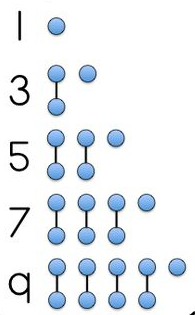 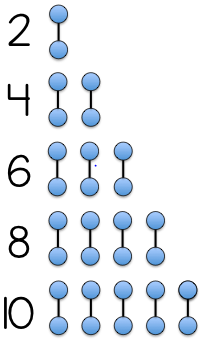 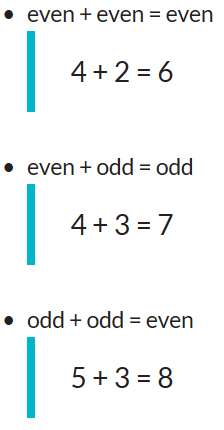 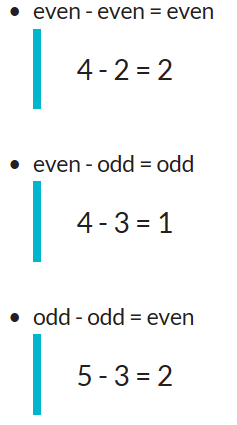 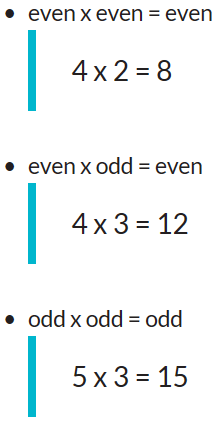 